Sunday 29th March		 Finish Date:  Saturday 4st April		 Completed Bible Study = 15 points Handed in by the due date = 5 points		 Year 3 Bible study 6 – 2015The Gospel of Mark : Chapter 6 For the questions below Highlight or underline the correct answers□ Monday 29th  March: Read Mark 6:1-4 and answer the questions:1  Then He went out from there and came to His own country, and His  disciples followed Him. 2 And when the Sabbath had come, He began to teach in the synagogue. And many hearing Him were astonished, saying, “Where did this Man get these things? And what wisdom is this which is given to Him, that such mighty works are performed by His hands! 3 Is this not the carpenter, the Son of Mary, and brother of James, Joses, Judas, and Simon? And are not His sisters here with us?” So they were offended at Him. 4 But Jesus said to them, “A prophet is not without honor except  in his own country, among his own relatives, and in his own house.”Who said the following quote:“Where did this Man get these things? And what wisdom is this which is given to Him, that such mighty works are performed by His hands! 3 Is this not the carpenter, the Son of Mary, and brother of James, Joses, Judas, and Simon? And are not His sisters here with us?”the disciplesthe multitudethe teachers in the synagogueJesus said to them, “A prophet is not without honor except in ….”his own country among his own relativeshis own houseBoth of the above□ Tuesday 30th  March: Read Mark 6: 7-9, 12-13 and answer the questions:7 And He called the twelve to Himself, and began to send them out two by two, and gave them power over unclean spirits. 8 He commanded them to take nothing for the journey except a staff—no bag, no bread, no copper in their money belts— 9 but to wear sandals, and not to put on two tunics.12 So they went out and preached that people should repent. 13 And they cast out many demons, and anointed with oil many who were sick, and healed them.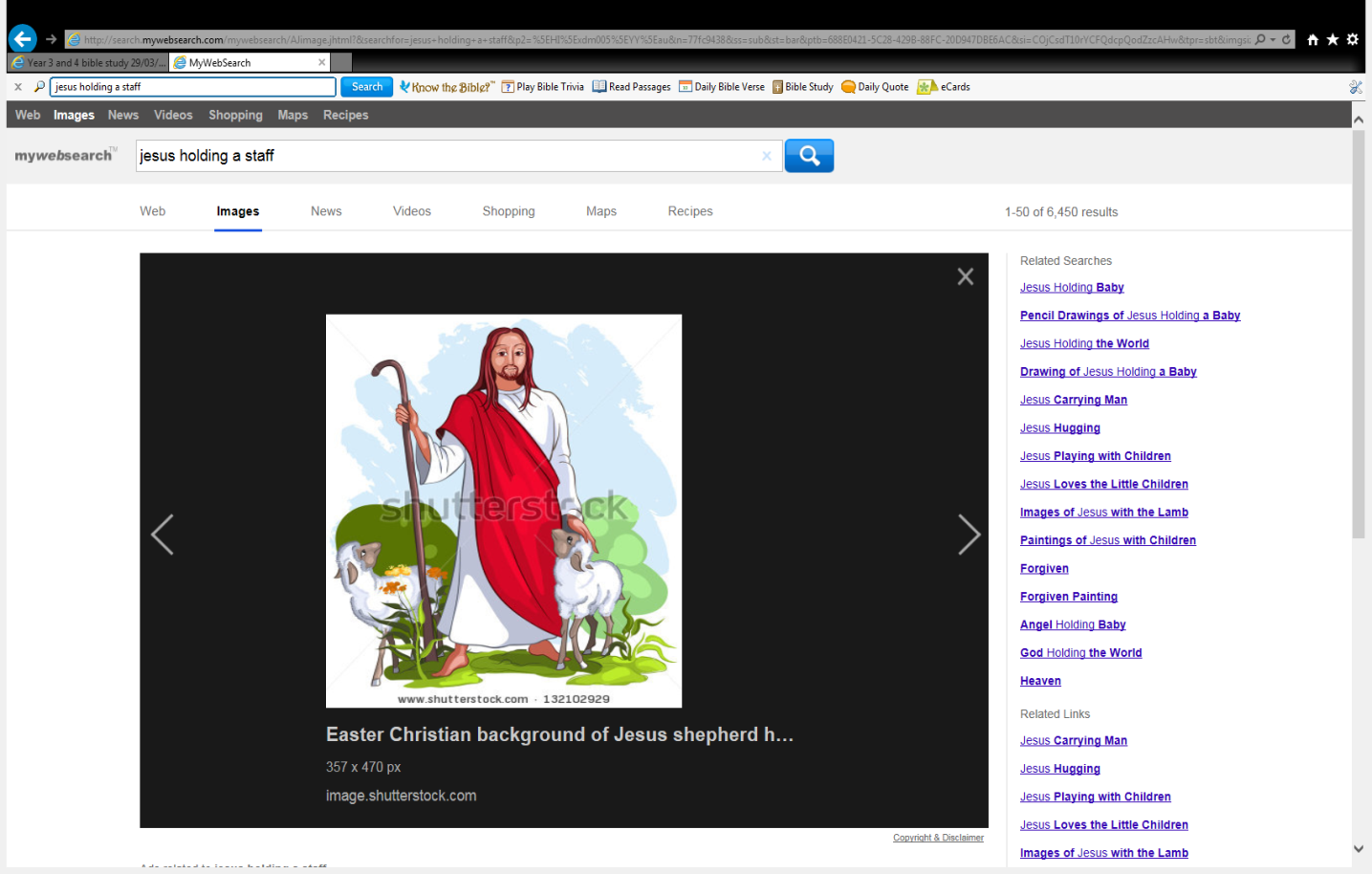 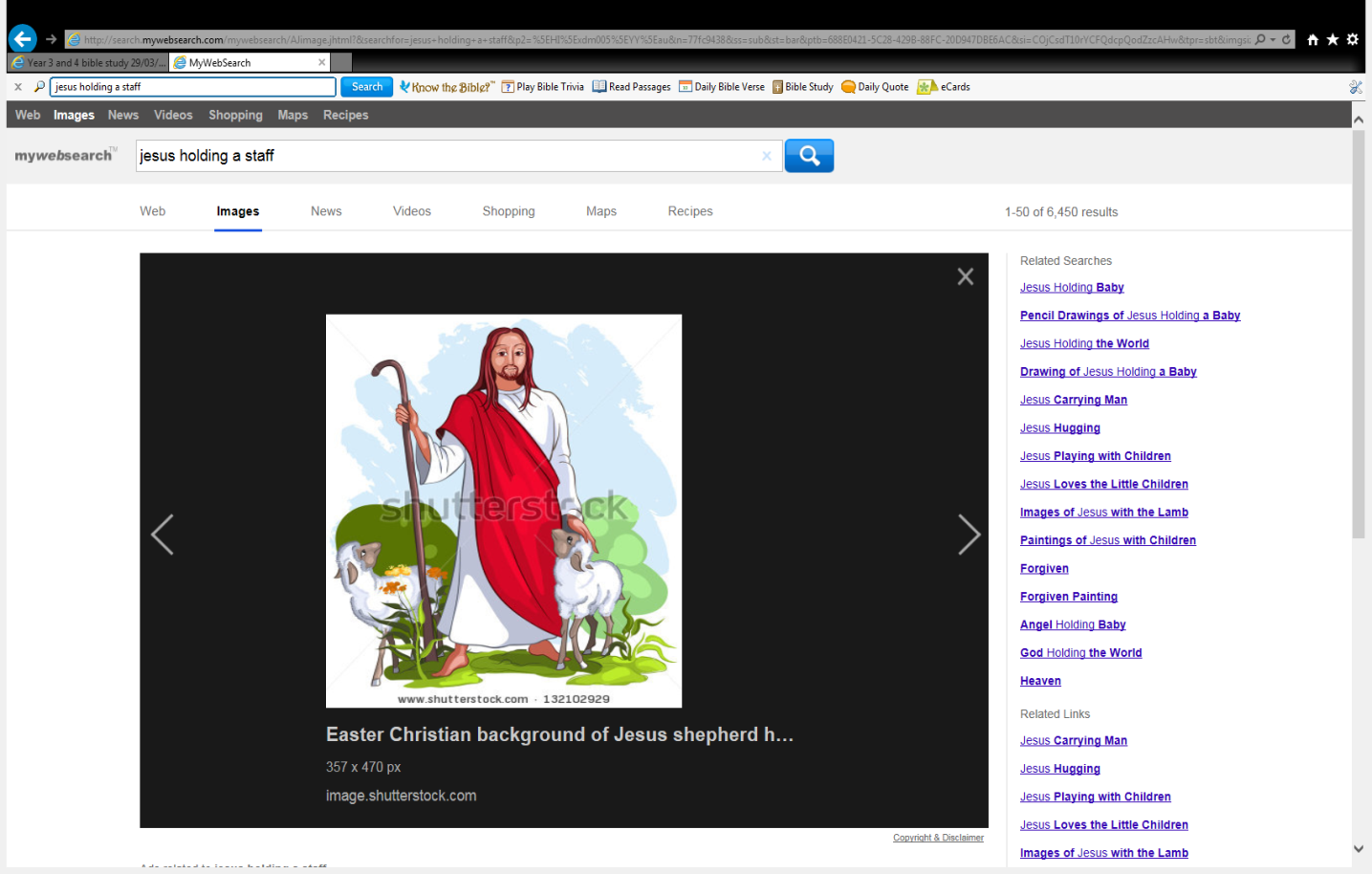 After He called the twelve disciples, Jesus sent them as a group together (TRUE / FALSE)What did Jesus give his disciples before sending them?Power over unclean spiritMoneybread□ Wednesday 31st March: Read Mark 6: 30- 35  and answer the questions:30 Then the apostles gathered to Jesus and told Him all things, both what they had done and what they had taught. 31 And He said to them, “Come aside by yourselves to a deserted place and rest a while.” For there were many coming and going, and they did not even have time to eat. 32 So they departed to a deserted place in the boat by themselves.The disciples were working very long hours spreading the word of God, they became very tired. Jesus felt sorry for them, what did Jesus ask them to do?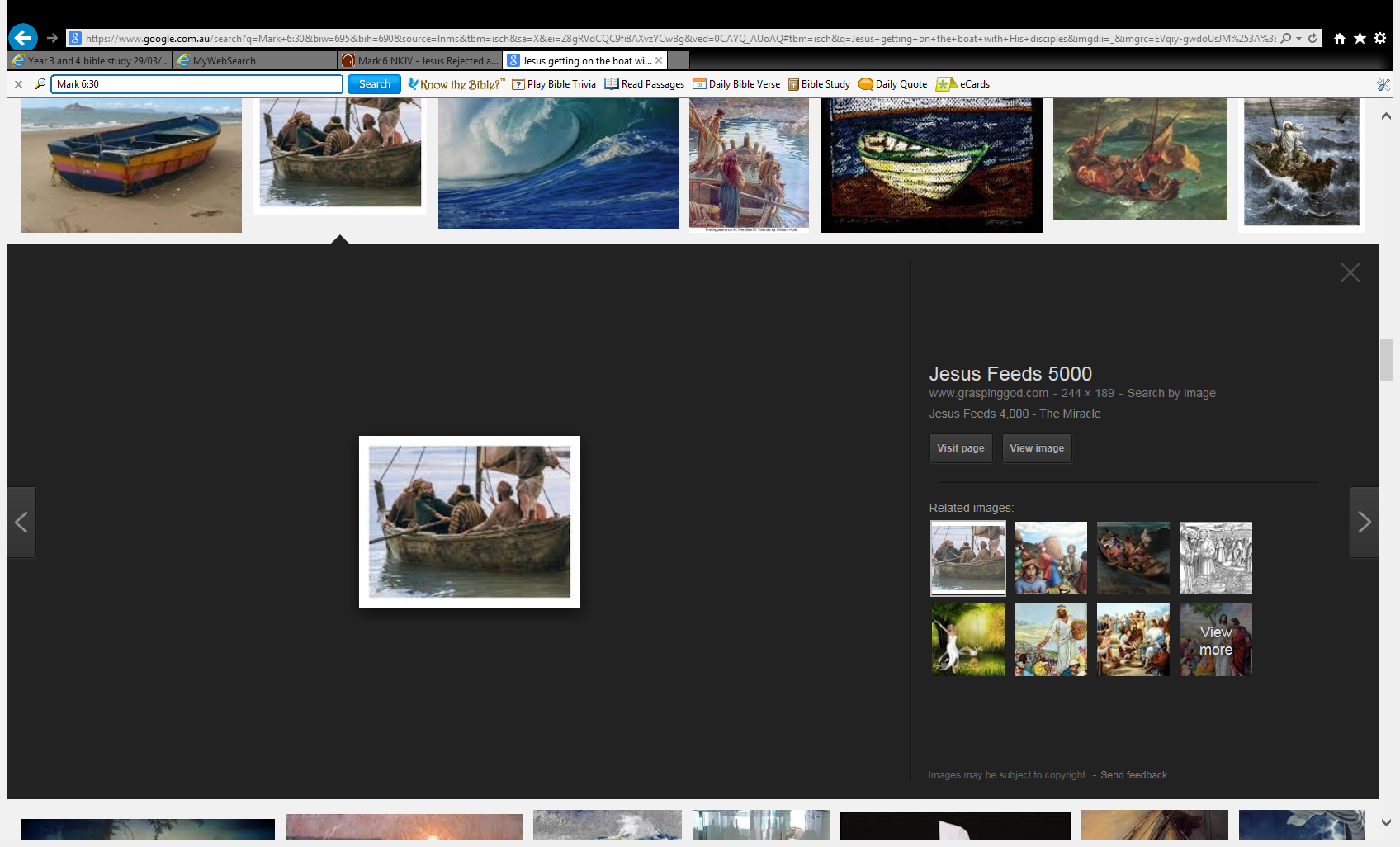 33 But the multitudes[d] saw them departing, and many knew Him and ran there on foot from all the cities. They arrived before them and came together to Him. 34 And Jesus, when He came out, saw a great multitude and was moved with compassion for them, because they were like sheep not having a shepherd. So He began to teach them many things. What is meant by multitudes?a familychildrena large crowd of people (hundreds and thousands of people)two peopleWhy do you think people were running and not walking to get to Jesus?When Jesus saw the multitude, He felt sorry for them.  He was very tired but Jesus continued to teach them because they wanted to listen to His teaching. They were comforted by His beautiful words. He wanted to be their Shepherd. Shepherds look after their flock of sheep, lambs etc, to protect them from harm.  True/ False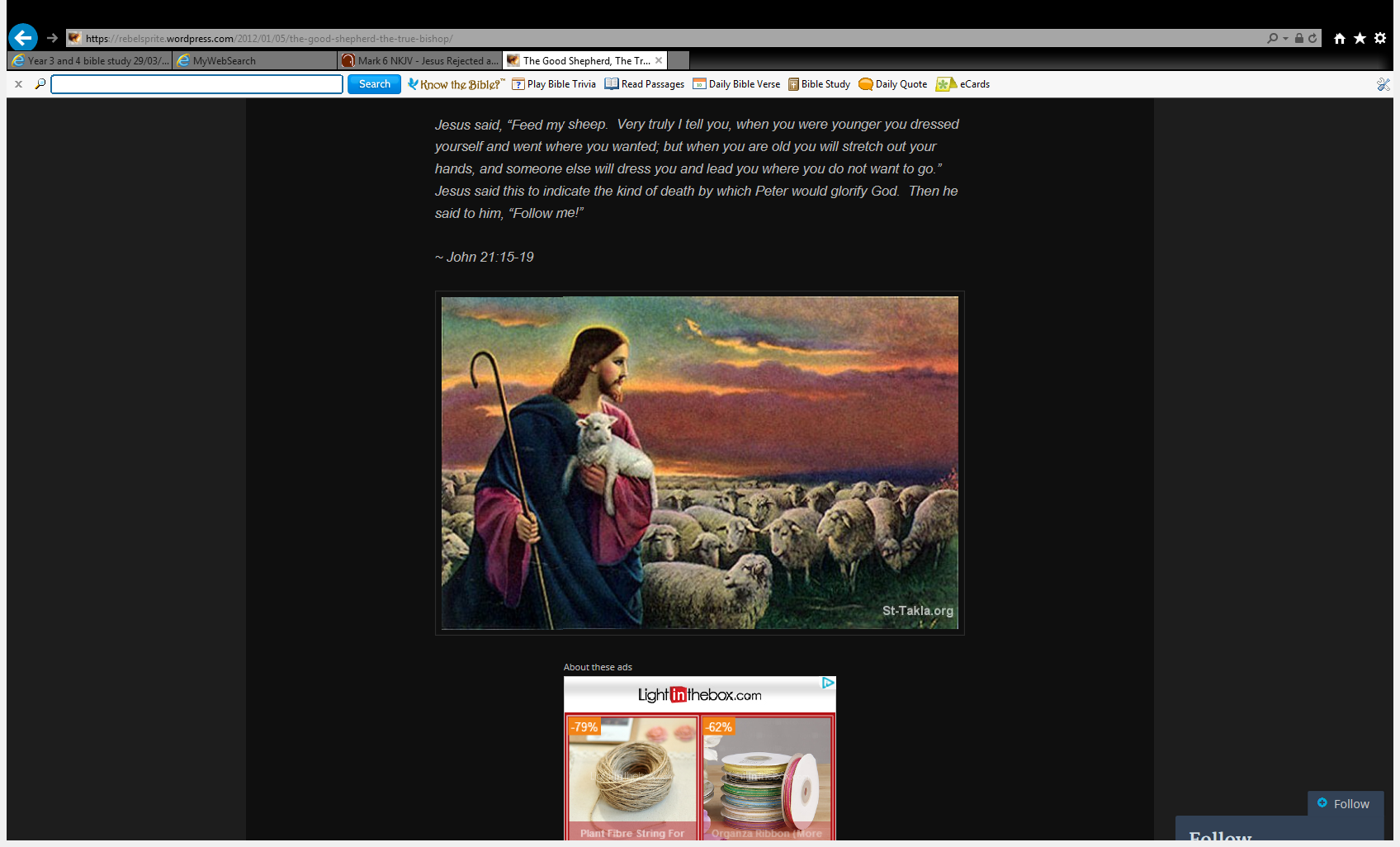 Jesus, the good shepherd looking after His sheep (the multitudes)□ Thursday 1st April: Read Mark 6: 35-44 and answer the questions:Feeding the Five Thousand35 When the day was now far spent, His disciples came to Him and said, “This is a deserted place, and already the hour is late. 36 Send them away, that they may go into the surrounding country and villages and buy themselves bread;[e] for they have nothing to eat.”37 But He answered and said to them, “You give them something to eat.” And they said to Him, “Shall we go and buy two hundred denarii worth of bread and give them something to eat?”38 But He said to them, “How many loaves do you have? Go and see.” And when they found out they said, “Five, and two fish.”39 Then He commanded them to make them all sit down in groups on the green grass. 40 So they sat down in ranks, in hundreds and in fifties. 41 And when He had taken the five loaves and the two fish, He looked up to heaven, blessed and broke the loaves, and gave them to His disciples to set before them; and the two fish He divided among them all. 42 So they all ate and were filled. 43 And they took up twelve baskets full of fragments and of the fish. 44 Now those who had eaten the loaves were about[f] five thousand men.The people were very hungry, Jesus wanted to feed them before they return home. They found a little amount of food to feed the five thousand. How many fish and loaves of bread did Jesus feed the multitude?Jesus had His disciples put all the people into groups of 50 and 100 (TRUE / FALSE)Jesus showed His disciple the true meaning of compassion and that is how to care for others even when you tired and hungry.  (TRUE / FALSE)□ Friday 2nd April: Read Mark 6: 47- 51 and answer the questions: 	47 Now when evening came, the boat was in the middle of the sea; and He was alone on the land. 48 Then He saw them straining at rowing, for the wind was against them. Now about the fourth watch of the night He came to them, walking on the sea, and would have passed them by. 49 And when they saw Him walking on the sea, they supposed it was a ghost, and cried out; 50 for they all saw Him and were troubled. But immediately He talked with them and said to them, “Be of good cheer! It is I; do not be afraid.” 51 Then He went up into the boat to them, and the wind ceased.	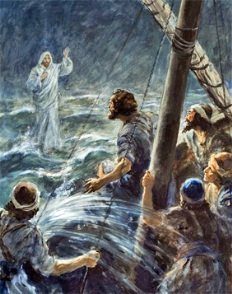 The disciples were caught in a storm on the sea.Where was Jesus? Jesus saw them working hard to row the boat to get to the other side. So Jesus felt sorry for them and walked on water to the boat to care for them. How did the disciple feel?they were afraid they thought He was a spirit or ghost.All of the aboveWhat happened to the storm as soon as Jesus got onto the boat?□ Saturday 3rd April:  MEMORY VERSE: Copy and Learn by heart: (Mark 6:50). NameClassastonishedamazed/surprised 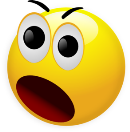 tunicsloose clothes 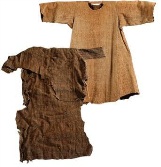 coppercoinsoathswords of promise